MODELLO N. 4Elezione del Consiglio Regionale - Assemblea legislativa della Liguriae del Presidente della Giunta regionale della LiguriaMODELLO DI DICHIARAZIONEDEL DELEGATO ALLA PRESENTAZIONEDELLA LISTA CIRCOSCRIZIONALEPER IL COLLEGAMENTO DI QUEST’ULTIMA CON IL CANDIDATO ALLA CARICA DIPRESIDENTE DELLA GIUNTA REGIONALE(Art. 4, comma 4, l.r. 21 luglio 2020, n. 18; art. 9, ottavo comma, numero 2), della legge 17 febbraio 1968, n. 108 e successive modificazioni; artt. 7 e 9, comma 1, del d.lgs. 31 dicembre 2012, n. 235)Il sottoscritto………………………………………………………………………………………………………………..………………,nato a …………………………………………………………………………………………….. il …………………………………………..,domiciliato in ………………………………………………………………………………………………………………………………….,delegato alla presentazione della lista circoscrizionale per la circoscrizione elettorale provinciale di ………………………………………………………………………………………………………………………………….…………………….,recante il contrassegno …………………………………………………………………………………………………………………………………………………………………………………………………………………………………………………………………………………………………………………………………………………………………………………………………………………………………………dichiara che, in occasione dell’elezione del Consiglio regionale - Assemblea legislativa della Liguria e del Presidente della Giunta regionale della Liguria che si svolgerà nei giorni di       ……………..……………………………………………………………….…………….. 20….., la lista circoscrizionale da lui presentata è collegata con il candidato alla carica di Presidente della Giunta regionale Signor/Signora ………………………………………..…………..……………………………………………………………………………………………….., addì ……………….. 20….Firma del delegato1alla presentazione della lista circoscrizionale per il collegamento della medesima con un candidato alla carica di Presidente della Giunta regionale…………………………………………………………………………………..Nota bene – Questo documento deve essere compilato e autenticato in duplice esemplare.Uno dei detti esemplari deve essere allegato agli atti di presentazione della lista circoscrizionale; il secondo esemplare deve essere consegnato al candidato alla carica di Presidente della Giunta regionale per essere, quindi, allegato alla documentazione di presentazione della candidatura a Presidente (atto convergente di collegamento).AUTENTICAZIONE DELLA FIRMA DEL DELEGATO ALLA PRESENTAZIONEDELLA LISTA CIRCOSCRIZIONALEA norma dell’art. 21 del decreto del Presidente della Repubblica 28 dicembre 2000, n. 445, certifico vera ed autentica la firma, apposta in mia presenza, alla sopra estesa dichiarazione di collegamento con il candidato alla carica di Presidente della Giunta regionale Signor  ………………………………………………………………………………………………………………………………………………………..,nato a ……………………………………………………………………………………………………………….. il ………………………..,domiciliato in ………………………………………………………………………………………………………………………………….,della cui identità sono certo.Il sottoscrittore è stato preventivamente ammonito sulla responsabilità penale nella quale può incorrere in caso di dichiarazione mendace…………………………….., addì …………………… 20…..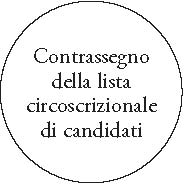 MODELLO N. 4ELEZIONI REGIONALIModello di dichiarazione del delegato allapresentazione della lista circoscrizionaleper il collegamento di quest’ultima con un candidatoalla carica di Presidente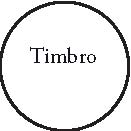 ……………………………………………………………………………Firma (nome e cognome per esteso) e qualifica del pubblico ufficiale che procede all’autenticazione